PATVIRTINTAMolėtų rajono savivaldybės tarybos 2022 m. sausio 27. d. sprendimu Nr. B1-2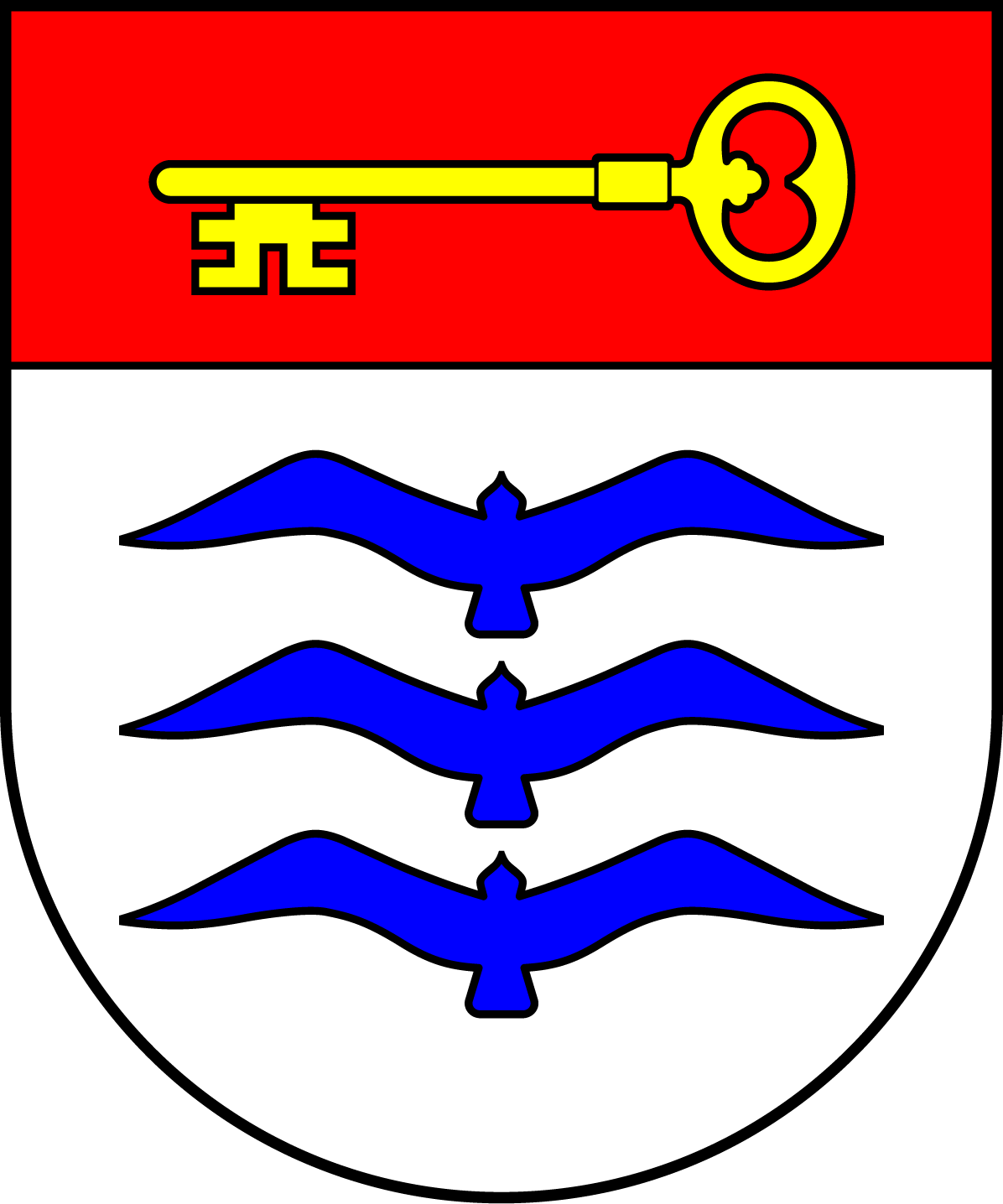 MOLĖTŲ RAJONO SAVIVALDYBĖSSTRATEGINIS VEIKLOS PLANAS2022-2024 METAMSMOLĖTŲ RAJONO SAVIVALDYBĖS STRATEGINIS VEIKLOS PLANAS 2022-2024 METAMS1. BENDRA INFORMACIJAKas yra Molėtų rajono savivaldybės strateginis veiklos planas 2022-2024 metams	Molėtų rajono savivaldybės strateginis veiklos planas 2022 – 2024 metams – detalus institucijos veiklos planavimo dokumentas, kuriame, atsižvelgiant į Molėtų rajono situacijos analizę, suformuluota savivaldybės misija, nustatyti strateginiai tikslai, uždaviniai ir priemonės, aprašomos Molėtų rajono savivaldybės vykdomos programos, numatomos lėšos ir finansavimo šaltiniai joms įgyvendinti. 	Molėtų rajono savivaldybės strateginio veiklos plano rengimo procesas susijęs su Savivaldybės biudžeto rengimu ir metiniu strateginio planavimo ciklu. Strateginis veiklos planas parengtas siekiant efektyviai panaudoti turimus bei planuojamus gauti finansinius, materialiuosius ir darbo išteklius misijai vykdyti ir užsibrėžtiems tikslams pasiekti, atlikti veiklos stebėseną ir atsiskaitymą už rezultatus. Molėtų rajono savivaldybės strateginį veiklos planą 2022 – 2024 metams sudaro 8-nios įvairius Savivaldybės veiklos sektorius apimančios programos. Kiekvienoje programoje iškelti trijų metų veiklos tikslai, šiems tikslams pasiekti uždaviniai, suformuluotos priemonės ir konkretizuoti rezultatų pasiekimo rodikliai. Strateginiame veiklos plane numatytos priemonės gali būti tikslinamos ir keičiamos pagal poreikį atsižvelgiant į biudžeto pokyčius metų eigoje.Molėtų rajono savivaldybės 2022 – 2024 metų strateginis veiklos planas parengtas remiantis Molėtų rajono savivaldybės 2018-2024 metų strateginiu plėtros planu (toliau – Strateginis plėtros planas), patvirtintu Molėtų rajono savivaldybės tarybos 2018 m. sausio 25 d. sprendimu Nr. B1-3 „Dėl Molėtų rajono savivaldybės 2018-2024 metų strateginio plėtros plano patvirtinimo“ (Molėtų rajono savivaldybės tarybos 2020 m. gruodžio 17 d. sprendimo Nr. B1-285 redakcija).2. SAVIVALDYBĖS MISIJA IR VZIJAMolėtų rajono savivaldybės misija efektyviai ir kokybiškai valdyti savivaldybės išteklius, teikti aukščiausio lygio paslaugas gyventojams - užtikrinti tvarią plėtrą, mažinti socialinę atskirtį, didinti rajono, kaip gyvenamosios vietos, patrauklumą bei gerinti gyvenimo kokybę.  Tai reiškia, kad savivaldybė sukurs patogias sąlygas gyvenančiam, dirbančiam, besimokančiam ar atvykstančiam praleisti savaitgalio, oriai gyventi, realizuoti savo idėjas ir leisti laisvalaikį aktyviai naudojantis savivaldybės sukurtomis galimybės.Pagrindinė savivaldybės užduotis gerinti gyventojų gyvenimo kokybę – sukurti visavertes gyvenimo sąlygas, kurios užtikrintų kokybišką ugdymą, integravimąsi į visuomenę, aktyvų laisvalaikį ir orią senatvę. Molėtų rajono savivaldybės (toliau – Savivaldybė) misija: kartu su bendruomene kurti kraštą, kuriame patogu gyventi, ieškoti partnerių ir kartu kurti bendrą rezultatą kraštui, kartu su svečiais atsakingai mėgautis krašto gamtos esamais ištekliais.Vizija. Molėtų rajonas – tai viena patraukliausių įveiklinto unikalaus gamtinio ir kultūrinio kraštovaizdžio ir darnaus turizmo kurortinių teritorijų Lietuvoje. Tai puikių galimybių kraštas saugiam gyvenimui, mokymuisi, darbui, tausojančio aplinką, sąžiningo verslo plėtrai, kūrybinėms iniciatyvoms ir net žvaigždžių pažinimui. Tai pilietiškos, besimokančios ir sveikos bendruomenės namai.3. MOLĖTŲ RAJONO SAVIVALDYBĖS VYSTYMOSI PRIORITETAIMolėtų rajono savivaldybės 2018-2024 metų strateginiame plėtros (toliau – Strateginis plėtros planas) plane išskirtos trys prioritetinės sritys: besimokanti, atsakinga ir aktyvi bendruomenė; rajono ekonominės plėtros sąlygų kūrimas; infrastruktūra, užtikrinanti kokybišką, saugią ir  patogią gyvenimo aplinką. Savivaldybė, siekdama įgyvendinti Strateginio plėtros plano prioritetinėse srityse numatytus tikslus, uždavinius ir priemones, parengė trumpalaikį 2022–2024 metų strateginį veiklos planą (toliau – Strateginis veiklos planas), kuriame nurodyti svarbiausi Molėtų rajono savivaldybėje planuojami darbai, projektai ir veiklos.Strateginį veiklos planą sudaro 8 programos už kurias Molėtų rajono savivaldybės administracijos direktoriaus įsakymu yra numatyti atsakingi programos koordinatoriai:01. Verslo, ūkininkavimo sąlygų bei investicijų aplinkos gerinimo programa.02. Savivaldybės institucijų ir viešojo administravimo veiklų programa.03. Gyvenamosios aplinkos tvarkymo, viešųjų paslaugų ir aplinkos apsaugos programa.04. Dalyvavimo demokratijos, bendruomeniškumo skatinimo, gyventojų sveikatinimo ir jų saugumo užtikrinimo programa.05. Kultūrinės ir sportinės veiklos bei jos infrastruktūros programa.06. Švietimo ir jo infrastruktūros programa.07. Socialinės atskirties mažinimo programa.08. Turizmo paslaugų plėtros ir rajono įvaizdžio komunikacijos programa.Programas sudaro aprašomoji dalis ir priemonių planas.4.	MOLĖTŲ RAJONO SAVIVALDYBĖS STRATEGINIO VEIKLOS PLANO2022-2024 METŲ PROGRAMŲ APRAŠYMAIMOLĖTŲ RAJONO SAVIVALDYBĖS VERSLO, ŪKININKAVIMO SĄLYGŲ BEI INVESTICIJŲ APLINKOS GERINIMO PROGRAMOS (Nr. 01) APRAŠYMASĮgyvendinant programą, prisidedama prie Molėtų rajono savivaldybės 2018-2024 m. strateginio plėtros plano įgyvendinimo:Numatomas programos įgyvendinimo rezultatas:Numatoma, kad parengta ir įgyvendinta programa padės užtikrinti geresnį žemės ūkio naudmenų produktyvumą, skatins verslo plėtrą  ir gyventojų užimtumą. Įgyvendinant programa yra prisidedama prie šių Molėtų rajono savivaldybės 2018-2024 m. strateginiame plėtros plane nustatytų rodiklių pasiekimo:Susiję Lietuvos Respublikos ir savivaldybės teisės aktai:Lietuvos Respublikos viešųjų įstaigų įstatymas, Lietuvos Respublikos turizmo įstatymas, Lietuvos Respublikos smulkiojo ir vidutinio verslo plėtros įstatymas,      Lietuvos Respublikos melioracijos įstatymas.Molėtų rajono SAVIVALDYBĖSSAVIVALDYBĖS INSTITUCIJŲ IR VIEŠOJO ADMINISTRAVIMO VEIKLŲ PROGRAMOS (Nr.02) APRAŠYMASĮgyvendinant programą, prisidedama prie Molėtų rajono savivaldybės strateginio plėtros plano įgyvendinimo:Numatomas programos įgyvendinimo rezultatas:                 Įgyvendinus programą bus sudarytos sąlygos vykdyti Lietuvos Respublikos įstatymais ir kitais teisės aktais nustatytas funkcijas, gerinti administracinius gebėjimus, užtikrintas Savivaldybės skolinimosi poreikio finansavimas, skolinių įsipareigojimų vykdymas, užtikrintas valstybinių (valstybės perduotų savivaldybėms) funkcijų vykdymas gyventojų interesais, skatinti Molėtų rajono gyventojų bendruomeniškumą.Įgyvendinant programa siekiama šių rodiklių:Susiję Lietuvos Respublikos ir savivaldybės teisės aktai:Lietuvos Respublikos vietos savivaldos įstatymas, Lietuvos Respublikos valstybės tarnybos įstatymas, Lietuvos Respublikos biudžetinių įstaigų įstatymas, Lietuvos Respublikos viešojo administravimo įstatymas,Lietuvos Respublikos valstybės ir savivaldybių turto valdymo, naudojimo ir disponavimo juo įstatymas, Lietuvos Respublikos biudžeto sandaros įstatymas, Lietuvos Respublikos buhalterinės apskaitos įstatymas, Lietuvos Respublikos Vyriausybės nutarimai.Molėtų rajono SAVIVALDYBĖSGYVENAMOSIOS APLINKOS TVARKYMO, VIEŠŲJŲ PASLAUGŲ IR APLINKOS APSAUGOS PROGRAMOS (Nr. 03) APRAŠYMASĮgyvendinant programą, prisidedama prie Molėtų rajono savivaldybės strateginio plėtros plano įgyvendinimo:Numatomas programos įgyvendinimo rezultatas:                 Numatoma, kad įgyvendinta programa padės užtikrinti rajono viešųjų erdvių patrauklumą, viešosios infrastruktūros objektų (pastatų, inžinerinių tinklų, susisiekimo komunikacijų) modernizavimą ir plėtrą, sudarys sąlygas teikti rajono gyventojams ir svečiams gyvenimo kokybę užtikrinančias paslaugas, užtikrins darnų rajono teritorijų plėtros planavimą.                 Taip pat šia programa bus įgyvendinami Molėtų rajono savivaldybės bendrojo plano ir Molėtų rajono savivaldybės strateginio plėtros plano sprendiniai darniai plėtojant rajono viešąją infrastruktūrą bei palaikant saugią ir švarią aplinką.  Įgyvendinant programa siekiama šių rodiklių:Susiję Lietuvos Respublikos ir savivaldybės teisės aktai:Lietuvos Respublikos vietos savivaldos įstatymas;Lietuvos Respublikos statybos įstatymas; Lietuvos Respublikos kelių priežiūros ir plėtros programos finansavimo įstatymas;Lietuvos Respublikos valstybės ir savivaldybių turto valdymo, naudojimo ir disponavimo juo įstatymas;Lietuvos Respublikos atsinaujinančių išteklių energetikos įstatymas;Lietuvos Respublikos aplinkos apsaugos įstatymas;Lietuvos Respublikos želdynų įstatymas;Lietuvos Respublikos atliekų tvarkymo įstatymas;Lietuvos Respublikos geriamojo vandens tiekimo ir nuotekų tvarkymo įstatymas;Lietuvos Respublikos teritorijų planavimo įstatymas;Molėtų rajono savivaldybės plėtros planas 2018–2024 metams.MOLĖTŲ RAJONO SAVIVALDYBĖS DALYVAVIMO DEMOKRATIJOS, BENDRUOMENIŠKUMO SKATINIMO, GYVENTOJŲ SVEIKATINIMOP IR JŲ SAUGUMO UŽTIKRINIMO PROGRAMA (NR. 04) APRAŠYMASĮgyvendinant programą, prisidedama prie Molėtų rajono savivaldybės 2018-2024 m. strateginio plėtros plano įgyvendinimo:Numatomas programos įgyvendinimo rezultatas: Pagerės ambulatorinių ir stacionarinių paslaugų kokybė, nes bus didinamas šių paslaugų prieinamumas. Pagerės pirminės ambulatorinės odontologinės asmens sveikatos priežiūros paslaugų kokybė. Bus didinamas žmonių sąmoningumas ir turimos žinios apie ligų profilaktiką, sveiką gyvenseną. Užtikrinus ankstyvos diagnostikos ir užkrečiamųjų ligų prevencijos vykdymą, sumažės sergamumas, invalidumas ir mirtingumas. Padidės gyventojų informuotumas apie savivaldybėje teikiamas sveikatos paslaugas. Nevyriausybinės organizacijos aktyviau vykdys savo veiklą vietos bendruomenėje ir gaus papildomą finansavimą veiklai iš šalyje ir užsienyje veikiančių fondų.Bus sprendžiamos rajono jaunimo problemos, skatinamos jų iniciatyvos ir socializacija.Užtikrinamas rajono gyventojų ir svečių saugumas.Sukurtos prielaidos emigravusiems molėtiškiams grįžti ir gyventi Molėtų rajone.Įgyvendinti tarptautiniai projektai su partneriais.Įgyvendinant programa yra prisidedama prie šių Molėtų rajono savivaldybės 2018-2024 m. strateginiame plėtros plane nustatytų rodiklių pasiekimo:Susiję Lietuvos Respublikos ir savivaldybės teisės aktai:Lietuvos Respublikos vietos savivaldos įstatymasLietuvos Respublikos biudžetinių įstaigų įstatymas, Lietuvos Respublikos biudžeto sandaros įstatymas, Lietuvos Respublikos jaunimo pagrindų įstatymas,Lietuvos Respublikos sveikatos sistemos įstatymas, Lietuvos Respublikos sveikatos priežiūros įstaigų įstatymas, Lietuvos Respublikos visuomenės sveikatos priežiūros įstatymas, Lietuvos Respublikos visuomenės sveikatos stebėsenos (monitoringo) įstatymas, Lietuvos Respublikos žmonių užkrečiamųjų ligų profilaktikos ir kontrolės įstatymas,Lietuvos Respublikos triukšmo valdymo įstatymas, Lietuvos Respublikos Vyriausybės nutarimai, Lietuvos Respublikos kultūros ministro įsakymai,Lietuvos Respublikos sveikatos apsaugos ministro įsakymai,savivaldybės tarybos sprendimai ir kiti teisės aktai.MOLĖTŲ RAJONO SAVIVALDYBĖS KULTŪRINĖS IR SPORTINĖS VEIKLOS BEI JOS INFRASTRUKTŪROS PROGRAMOS (Nr. 05) APRAŠYMASĮgyvendinant programą, prisidedama prie Molėtų rajono savivaldybės 2018-2024 m. strateginio plėtros plano įgyvendinimo:Numatomas programos įgyvendinimo rezultatas:1. Sudarytos sąlygos kaupti, saugoti dokumentus, skleisti juose užfiksuotą informaciją, tenkinant visų savivaldybės gyventojų informacinius, kultūrinius, savišvietos poreikius ir garantuoti visos informacijos, esančios bibliotekose prieinamumą, plėtoti ir gerinti bibliotekos teikiamas paslaugas;2. Sudarytos sąlygos kaupti, tyrinėti, saugoti, eksponuoti, konservuoti, restauruoti, populiarinti regioninės svarbos materialines ir dvasines kultūros vertybes bei meno objektus, vykdyti muziejų veiklą ir užtikrinti valstybinių muziejininkystės programų ir rajono savivaldybės sprendimų muziejų klausimais įgyvendinimą rajone;3. Sudarytos sąlygos tenkinti vietos bendruomenės visų amžiaus grupių kultūros poreikius, krašto tradicijų tęstinumui, regiono etnokultūros puoselėjimui, mėgėjiško, profesionalaus meno renginių organizavimui bei kitų kultūros paslaugų tenkinimui;4. Sudarytos sąlygos vystyti kūno kultūrą ir sportą.Įgyvendinant programa yra prisidedama prie šių Molėtų rajono savivaldybės 2018-2024 m. strateginiame plėtros plane nustatytų rodiklių pasiekimo:Susiję Lietuvos Respublikos ir savivaldybės teisės aktai:Lietuvos Respublikos vietos savivaldos įstatymas, Lietuvos Respublikos biudžetinių įstaigų įstatymas, Lietuvos Respublikos valstybės ir savivaldybių turto valdymo, naudojimo ir disponavimo juo įstatymas, Lietuvos Respublikos biudžeto sandaros įstatymas, Lietuvos Respublikos bibliotekų įstatymas, Lietuvos Respublikos muziejų įstatymas, Lietuvos Respublikos kultūros centrų įstatymas, Lietuvos Respublikos etninės kultūros globos įstatymas,Lietuvos Respublikos autorių teisių ir gretutinių teisių įstatymas, Lietuvos Respublikos asociacijų įstatymas,   Lietuvos Respublikos Vyriausybės nutarimai, Lietuvos Respublikos kultūros ministro įsakymai, savivaldybės tarybos sprendimai ir kiti teisės aktai.MOLĖTŲ RAJONO SAVIVALDYBĖS ŠVIETIMO IR JO INFRASTRUKTŪROS PROGRAMOS (Nr. 06) APRAŠYMASĮgyvendinant programą, prisidedama prie Molėtų rajono savivaldybės 2018-2024 m. strateginio plėtros plano įgyvendinimo:Į Įgyvendinant programa yra prisidedama prie šių Molėtų rajono savivaldybės 2018-2024 m. strateginiame plėtros plane nustatytų rodiklių pasiekimo:Susiję Lietuvos Respublikos ir savivaldybės teisės aktai:Lietuvos Respublikos vietos savivaldos įstatymas;Lietuvos Respublikos švietimo įstatymas;Lietuvos Respublikos biudžetinių įstaigų įstatymas;Lietuvos Respublikos valstybės ir savivaldybių turto valdymo, naudojimo ir disponavimo juo įstatymas;Lietuvos Respublikos biudžeto sandaros įstatymas;Lietuvos Respublikos Vyriausybės nutarimai;Lietuvos Respublikos švietimo, mokslo ir sporto ministro įsakymai;Savivaldybės tarybos sprendimai ir kiti teisės aktai.MOLĖTŲ RAJONO SAVIVALDYBĖS SOCIALINĖS ATSKIRTIES MAŽINIMO PROGRAMOS (Nr. 7) APRAŠYMASĮgyvendinant programą, prisidedama prie Molėtų rajono savivaldybės 2018-2024 m. strateginio plėtros plano įgyvendinimo:Numatomas programos įgyvendinimo rezultatas: 	Savivaldybė pagal įstatymų nustatytą sprendimų priėmimo laisvę įgyvendins valstybės deleguotas funkcijas, atsižvelgdama į gyventojų interesus. Įvairioms gyventojų grupėms bus teikiamos jų poreikius tenkinančios socialinės paslaugos, teikiama parama.Asmenys (šeimos), turintys teisę į savivaldybių socialinį būstą, įsigys ar išsinuomos būstą. Už surinktas lėšas atnaujinant savivaldybei priklausančias gyvenamąsias patalpas, pailginamas jų eksploatavimo laikas, taupomi energetiniai resursai.Įgyvendinant programa yra prisidedama prie šių Molėtų rajono savivaldybės 2018-2024 m. strateginiame plėtros plane nustatytų rodiklių pasiekimo:Susiję Lietuvos Respublikos ir savivaldybės teisės aktai:Lietuvos Respublikos biudžeto sandaros įstatymas, Lietuvos Respublikos 2015 m. valstybės biudžeto ir savivaldybių biudžetų finansinių rodiklių patvirtinimo įstatymas, Lietuvos Respublikos vietos savivaldos įstatymas, Valstybinėms (perduotoms savivaldybėms) funkcijoms atlikti skirtų lėšų apskaičiavimo metodika, Lietuvos Respublikos socialinių paslaugų įstatymas,  Lietuvos Respublikos neįgaliųjų socialinės integracijos įstatymas, Lietuvos Respublikos išmokų vaikams įstatymas, Lietuvos Respublikos paramos mirties atveju įstatymas,Lietuvos Respublikos piniginės socialinės paramos nepasiturinčioms šeimoms ir vieniems gyvenantiems asmenims įstatymo pakeitimo įstatymas,Lietuvos Respublikos valstybinių šalpos išmokų įstatymas,Lietuvos Respublikos tikslinių kompensacijų įstatymas,Lietuvos Respublikos socialinės paramos mokiniams įstatymas, Lietuvos Respublikos piliečių nuosavybės teisių į išlikusį nekilnojamąjį turtą atkūrimo įstatymas, Lietuvos Respublikos socialinės apsaugos ir darbo ministro 2006 m. balandžio 5 d. įsakymu Nr. A1-93 patvirtintas Socialinių paslaugų katalogas, Lietuvos Respublikos Vyriausybės 2009 m. gegužės 13 d. nutarimas Nr. 430  „Dėl socialinės paramos teikimo asmenims, grįžusiems iš laisvės atėmimo, kardomojo kalinimo vietų, socialinės bei psichologinės reabilitacijos įstaigų, ir šių asmenų įdarbinimo“, Valstybės paramos būstui įsigyti ar išsinuomoti bei daugiabučiams namams modernizuoti įstatymo įgyvendinimo įstatymas, Kompensacijų už valstybės išperkamą nekilnojamąjį turtą dydžio, šaltinių, mokėjimo terminų bei tvarkos, taip pat valstybės garantijų ir lengvatų, numatytų Piliečių nuosavybės teisių į išlikusį nekilnojamąjį turtą atkūrimo įstatyme, įstatymas,Molėtų rajono savivaldybės tarybos 2018 m. kovo 29 d. sprendimas Nr. B1-58,,Dėl Molėtų rajono savivaldybės piniginės socialinės paramos nepasiturintiems gyventojams teikimo tvarkos aprašo patvirtinimo“,Molėtų rajono savivaldybės tarybos 2014 m. gruodžio 18 d. sprendimas Nr. B1-205 ,,Dėl  Molėtų  rajono savivaldybės laidojimo pašalpos skyrimo ir mokėjimo iš savivaldybės biudžeto tvarkos aprašo patvirtinimo“,Molėtų rajono savivaldybės tarybos 2015 m. gegužės 28 d. sprendimas Nr. B1-141,, Dėl savivaldybės socialinio būsto, kaip savivaldybės socialinio būsto dalies, sąrašo patvirtinimo“.MOLĖTŲ RAJONO SAVIVALDYBĖS TURIZMO PASLAUGŲ PLĖTROS IR RAJONO ĮVAIZDŽIO KOMUNIKACIJOS PROGRAMOS (Nr. 08) APRAŠYMASĮgyvendinant programą, prisidedama prie Molėtų rajono savivaldybės 2018-2024 m. strateginio plėtros plano įgyvendinimo:Numatomas programos įgyvendinimo rezultatas: Numatoma, kad parengta ir įgyvendinta programa didins Molėtų krašto žinomumą ir matomumą bei patrauklumą lankytojams.  Plėsis turizmo paslaugų, atitinkančių kurortinės teritorijos reikalavimus, skaičius. Taip pat augs atvykstančių ar grįžtančių gyventi į Molėtus skaičius, kursis tvarūs verslai.Įgyvendinant programa yra prisidedama prie šių Molėtų rajono savivaldybės 2018-2024 m. strateginiame plėtros plane nustatytų rodiklių pasiekimo:Susiję Lietuvos Respublikos ir savivaldybės teisės aktai:Lietuvos Respublikos viešųjų įstaigų įstatymas, Lietuvos Respublikos turizmo įstatymas, 5. ĮGYVENDINAMI UTENOS REGIONO PLĖTROS PLANO PROJEKTAISocialinio būsto fondo plėtra Molėtų rajono savivaldybėje, 08.1.2-CPVA-R-408-91-0005Molėtų miesto centrinės dalies kompleksinis sutvarkymas (I etapas), 07.1.1-CPVA-R-905-91-0011Molėtų r. pirminės sveikatos priežiūros centro veiklos efektyvumo didinimas, 08.1.3-CPVA-R-609-91-0004Saugaus eismo priemonių diegimas Molėtų rajono Giedraičių miestelyje, 06.2.1-TID-R-511-91-0010Susisiekimo sąlygų gerinimas Molėtų mieste įrengiant pėsčiųjų takus tarp Ąžuolų ir Melioratorių gatvių, 04.5.1-TID-R-516-91-0006Sveikos gyvensenos skatinimas Molėtų rajono savivaldybėje, 08.4.2-ESFA-R-630-91-0003Taktiliniai maketai turistui po atviru dangumi, 05.4.1-LVPA-R-821-91-0004 (Anykščių rajono savivaldybės administracija)Informacinės infrastruktūros plėtra Ignalinos, Molėtų ir Utenos rajonuose,  (Ignalinos rajono savivaldybės administracija) 6. MOLĖTŲ RAJONO SAVIVALDYBĖS VALDOMŲ ĮMONIŲ PAGRINDINIAI VEIKLOS RODIKLIAIUždarosios akcinės bendrovės Molėtų autobusų parko (toliau – Bendrovė) direktoriui nustatytos veiklos užduotys ir konkretūs vertinimo rodiklių dydžiai 2021 metams:Uždarosios akcinės bendrovės „Molėtų šiluma“ (toliau – Bendrovė) direktoriui nustatytos veiklos užduotys ir konkretūs vertinimo rodiklių dydžiai 2021 metams:Uždarosios akcinės bendrovės „Molėtų švara“ (toliau – Bendrovė) direktoriui nustatytos veiklos užduotys ir konkretūs vertinimo rodiklių dydžiai 2021 metams:Uždarosios akcinės bendrovės „Molėtų vanduo“ (toliau – Bendrovė) direktoriui nustatytos veiklos užduotys ir konkretūs vertinimo rodiklių dydžiai 2021 metams:7.	MOLĖTŲ RAJONO SAVIVALDYBĖS STRATEGINIO VEIKLOS PLANO 2022-2024 METŲ PROGRAMŲ TIKSLŲ, UŽDAVINIŲ, PRIEMONIŲ, PRIEMONIŲ IŠLAIDŲ IR PRODUKTO KRITERIJŲ SUVESTINĖS (1 PRIEDAS)Biudžetiniai metai2022-ieji metaiAsignavimų valdytojas (-ai)1. Molėtų rajono savivaldybės administracijos direktoriusProgramos parengimo argumentaiPrograma įgyvendina Molėtų rajono savivaldybės 2018-2024 metų strateginį plėtros planą metams, valstybinių (valstybės perduotų savivaldybėms) funkcijų vykdymą žemės ūkio srityje, užtikrina turizmo sektoriaus vystymąsi Molėtų rajone, formuojant pozityvų Molėtų rajono turizmo įvaizdį, kuriant ir plėtojant Molėtų rajono turizmo informacinę sistemą, kuriant naujus rinkodaros ir turizmo produktus, reprezentuojant Molėtų kraštą turizmo parodose ir verslo misijose. Programos įgyvendinimas sudaro palankias sąlygas verslo ir investicinės aplinkos plėtrai Molėtų rajone. II prioritetas. Rajono ekonominės plėtros sąlygų kūrimasII prioritetas. Rajono ekonominės plėtros sąlygų kūrimas2.1. TIKSLAS Žaliosios ekonomikos plėtra rajone2.1. TIKSLAS Žaliosios ekonomikos plėtra rajone2.1.3. UŽDAVINYS Skatinti ekologinį ūkininkavimą, kooperaciją žemės ūkyje bei rūpintis dirbamos žemės kokybe.Įgyvendinant uždavinį siekiama:Užtikrinti žemės ūkio funkcijų vykdymą;Užtikrinti melioracijos statinių priežiūrą.2.3. TIKSLAS Patrauklios verslo ir investicinės aplinkos kūrimas2.3. TIKSLAS Patrauklios verslo ir investicinės aplinkos kūrimas2.3.1. UŽDAVINYS Skatinti viešųjų ir privačių subjektų sinergiją ir verslo plėtros iniciatyvas.Įgyvendinant uždavinį siekiama:Skatinti verslo ir akademinių institucijų bendradarbiavimą;Organizuoti verslumą skatinančius mokymus.2.3.2. UŽDAVINYS Kurti rajone verslui bei investicijoms palankią mokestinę ir administracinės pagalbos aplinką.Įgyvendinant uždavinį siekiama:Parengti investuotojų pritraukimo programą ir investicinius paketus;Remti smulkų ir vidutinį verslą.2.3.3. UŽDAVINYS Plėsti mieste ir rajone verslo ir komercines teritorijas.Įgyvendinant uždavinį siekiama:Formuoti žemės sklypus ir įrengti inžinerinę infrastruktūrą teritorijose tinkamose verslui kurtis.SPP rodiklio kodasSPP rodiklio pavadinimasRodiklio reikšmė 2022 m.Rodiklio reikšmė 2023 m.Rodiklio reikšmė 2024 m.II.1.1.Gyventojų užimtumas17,917,5II.1.2.Materialinės investicijos rajone vienam gyventojui1859,4072045,3482249,88II.1.3.Vidutinis mėnesinis bruto darbo užmokestis1212,0581296,9021387,68II.1.4.Teritorijos (sklypai) investicijoms222II.1.8.Savarankiškai dirbančių skaičius165017201800III.1.4.Atliktų žemės sklypų kadastrinių matavimų dalis nuo visų savivaldybės naudojamų žemės sklypų | proc.676970III.1.5.Žemės sklypų formavimas202020III.3.1.Nauji centralizuotai tiekiamo vandens vartotojai202010III.4.1.Nauji centralizuoto šilumos tiekimo vartotojai4 (2200)12 (500)42 (2200)Biudžetiniai metai2022-ieji metaiAsignavimų valdytojas (-ai)1. Molėtų rajono savivaldybės administracijos direktorius2. Molėtų rajono savivaldybės kontrolės ir audito tarnybos kontrolierius3. Molėtų rajono savivaldybės administracijos  Finansų skyriaus vedėjasProgramos parengimo argumentaiDidinti rajono konkurencingumą, užtikrinti efektyvų viešąjį administravimą ir kokybiškų viešųjų paslaugų teikimą bei sudaryti palankias sąlygas verslui.I PRIORITETAS. Besimokanti, atsakinga ir aktyvi bendruomenė I PRIORITETAS. Besimokanti, atsakinga ir aktyvi bendruomenė 1.6. TIKSLAS Kokybiškas savivaldybės valdymas bendruomenės patogumui1.6. TIKSLAS Kokybiškas savivaldybės valdymas bendruomenės patogumui1.6.1. UŽDAVINYS Plėtoti e-demokratijos ir e-valdžios priemones savivaldybės administracijoje, įstaigose ir įmonėse.Įgyvendinant uždavinį siekiama:Valdymo ir planavimo procesų tobulinimas, administracinės naštos mažinimas, bendros klientų aptarnavimo sistemos diegimas savivaldybės įstaigose.1.6.2. UŽDAVINYSGerinti savivaldybės teikiamų paslaugų ir funkcijų vykdymo kokybę, diegiant pažangius vadybos principus.Įgyvendinant uždavinį siekiama:Užtikrinti rajono valdymo efektyvumą, rengiant ir įgyvendinant savivaldybės plėtros strateginius dokumentus, tobulinant ir plėtojant e. paslaugų spektrą, užtikrinant teisės aktų nustatytų valstybės deleguotų funkcijų vykdymą.SPP rodiklio kodasSPP rodiklio pavadinimasRodiklio reikšmė 2022 m.Rodiklio reikšmė 2023 m.Rodiklio reikšmė 2024 m.I.6.1.Paslaugų elektroniniu būdų teikimas proc.404142I.6.2.Publikacijų, reportažų, pranešimų nacionalinėse visuomenės informavimo priemonėse skaičius | vnt.151515I.6.3.Aptarnavimo kokybė859090II.1.6.Įsiskolinimas vienam gyventojui157156154Biudžetiniai metai2022-ieji metaiAsignavimų valdytojas (-ai)1. Molėtų rajono savivaldybės administracijos direktrorius2. Molėtų rajono savivaldybės administracijos Alantos seniūnijos seniūnas3. Molėtų rajono savivaldybės administracijos Balninkų seniūnijos seniūnas4. Molėtų rajono savivaldybės administracijos Čiulėnų seniūnijos seniūnas5. Molėtų rajono savivaldybės administracijos Dubingių seniūnijos seniūnas6. Molėtų rajono savivaldybės administracijos Giedraičių seniūnijos seniūnas7. Molėtų rajono savivaldybės administracijos Inturkės seniūnijos seniūnas8. Molėtų rajono savivaldybės administracijos Joniškio seniūnijos seniūnas9. Molėtų rajono savivaldybės administracijos Luokesos seniūnijos seniūnas10. Molėtų rajono savivaldybės administracijos Mindūnų seniūnijos seniūnas11. Molėtų rajono savivaldybės administracijos Suginčių  seniūnijos seniūnas12. Molėtų rajono savivaldybės administracijos Videniškių  seniūnijos seniūnasProgramos parengimo argumentaiŠia  programa  realizuojamos Lietuvos Respublikos vietos savivaldos įstatymu nustatytos savivaldybės savarankiškosios ir valstybinės (valstybės perduotos savivaldybėms) funkcijos. Programa parengta siekiant didinti rajono viešųjų erdvių patrauklumą, prižiūrėti ir modernizuoti rajono viešosios infrastruktūros objektus, teikti rajono gyventojams ir svečiams gyvenimo kokybę užtikrinančias paslaugas, užtikrinti darnią rajono plėtrą.I PRIORITETAS. Besimokanti, atsakinga ir aktyvi bendruomenė I PRIORITETAS. Besimokanti, atsakinga ir aktyvi bendruomenė 1.5. TIKSLAS Saugus ir bendruomeniškas kraštas 1.5. TIKSLAS Saugus ir bendruomeniškas kraštas 1.5.2. UŽDAVINYS Skatinti ir ugdyti gyventojų bendruomeniškumą.Įgyvendinant uždavinį siekiama:Skatinti gyventojų bendruomeniškumą, suremontuoti ir atnaujinti bendruomenių centrų ir soc. paslaugų įstaigų pastatus.II PRIORITETAS. Rajono ekonominės plėtros sąlygų kūrimasII PRIORITETAS. Rajono ekonominės plėtros sąlygų kūrimas2.1. TIKSLAS Žaliosios ekonomikos plėtra rajone 2.1. TIKSLAS Žaliosios ekonomikos plėtra rajone 2.1.1. UŽDAVINYSSkatinti rajone  žiedinės ekonomikos iniciatyvas, draugiško aplinkai verslo vystymą.Įgyvendinant uždavinį siekiama:Sukurti palankias sąlygas žiedinės ekonomikos vystymuisi ir draugiškio aplinkai verslo kūrimuisi.2.1.2. UŽDAVINYS Diegti atsinaujinančios energijos išteklius rajono įstaigose ir įmonėseĮgyvendinant uždavinį siekiama:Išnaudoti gamtą tausojančias modernias ir inovatyvias, ekologiškas technologijas energijos ir šilumos gamyboje. 2.2. TIKSLAS. Turizmo ir laisvalaikio paslaugų kokybės ir įvairovės skatinimas2.2. TIKSLAS. Turizmo ir laisvalaikio paslaugų kokybės ir įvairovės skatinimas2.2.2. UŽDAVINYSPopuliarinti rajoną kaip žvaigždžių pažinimo, aktyvaus laisvalaikio, draugiško aplinkai ir ekologišką kraštą.Įgyvendinant uždavinį siekiama: Atnaujinti ir įrengti naujas laisvalaikio praleidimo ir poilsio vietas;Pritaikyti viešąsias erdves žmonėms su fizine negalia.2.2.3. UŽDAVINYSKurti aktyvaus laisvalaikio infrastruktūrą, mažinančią sezoniškumąĮgyvendinant uždavinį siekiama: Atnaujinti ir sukurti aktyvaus laisvalaikio erdves, mažinančias laisvalaikio paslaugų sezoniškumą.2.2.4. UŽDAVINYSPritaikyti kultūros paveldo objektus visuomenės ir turizmo reikmėmsĮgyvendinant uždavinį siekiama: Įrengti pažintinius takus;Atlikti piliakalnių tvarkymo darbus;Tvarkyti lankytinų vietų prieigas.III PRIORITETAS. Infrastruktūra, užtikrinanti kokybišką, saugią ir patogią gyvenimo aplinkąIII PRIORITETAS. Infrastruktūra, užtikrinanti kokybišką, saugią ir patogią gyvenimo aplinką3.1. TIKSLAS. Efektyvios, modernios bei energiją taupančios paslaugų infrastruktūros kūrimas3.1. TIKSLAS. Efektyvios, modernios bei energiją taupančios paslaugų infrastruktūros kūrimas3.1.1. UŽDAVINYS Atnaujinti ir plėsti geriamojo vandens tiekimo ir nuotekų surinkimo tinklus mieste ir rajoneĮgyvendinant uždavinį siekiama: Įrengti geriamojo vandens tiekimo ir nuotekų surinkimo tinklus;Pajungti privačius namus prie centralizuotų nuotekų tinklų;Įrengti paviršinių nuotekų surinkimo infrastruktūrą;Remti individualių buitinių nuotekų įrenginių įrengimą.3.1.2. UŽDAVINYS Įgyvendinti daugiabučių namų energinio efektyvumo didinimo programąĮgyvendinant uždavinį siekiama: Atnaujinti daugiabučius namus.3.1.3. UŽDAVINYSAtnaujinti viešosios paskirties pastatus, siekiant energetinio efektyvumoĮgyvendinant uždavinį siekiama: Atnaujinti (modernizuoti) viešosios paskirties pastatusDiegti modernias energijos taupymo priemones.3.1.4. UŽDAVINYSDidinti šilumos gamybos efektyvumą rajone veikiančiose katilinėseĮgyvendinant uždavinį siekiama: Plėsti centralizuoto šilumos tiekimo tinklus ir prijungti naujus vartotojus;Atnaujinti katilines ir šildymo sistemas viešuose pastatuose.3.2. TIKSLAS. Kokybiškos ir efektyvios darnaus judumo sistemos kūrimas rajone3.2. TIKSLAS. Kokybiškos ir efektyvios darnaus judumo sistemos kūrimas rajone3.2.1. UŽDAVINYSGerinti rajono viešųjų kelių būklę, diegiant tausojančias aplinką priemonesĮgyvendinant uždavinį siekiama: Vykdyti vietinių kelių ir gatvių priežiūrą;Atnaujinti ir plėsti rajono kelių ir gatvių tinklą su asfalto danga.3.2.2. UŽDAVINYSDiegti eismo saugumo priemones, kurti universalaus dizaino pėsčiųjų ir dviračių takų tinkląĮgyvendinant uždavinį siekiama: Didinti pėsčiųjų eismo saugumą;Atnaujinti ir plėsti pėsčiųjų ir dviračių takų tinklą.3.2.3. UŽDAVINYSKurti patogią, tausojančią aplinką, susisiekimo sistemąĮgyvendinant uždavinį siekiama: Įrengti viešojo transporto ir bemotorių transporto priemonių infrastruktūros objektus;Plėsti elektromobilių įkrovimo stotelių tinklą.3.3. TIKSLAS. Darni rajono teritorijų plėtra, kokibiška gyvenamoji aplinka3.3. TIKSLAS. Darni rajono teritorijų plėtra, kokibiška gyvenamoji aplinka3.3.1. UŽDAVINYSGerinti aplinkos kokybę, įgyvendinti prevencines aplinkosaugos priemonesĮgyvendinant uždavinį siekiama: Įgyvendinti aplinkos monitoringo priemones;Prižiūrėti esamus ir veisti naujus želdinius;Mažinti į aplinką išmetamų teršalų kiekį;Įgyvendinti visuomenės švietimo aplinkosaugos klausimais priemones.3.3.2. UŽDAVINYSMažinti vizualinę taršąĮgyvendinant uždavinį siekiama: Likviduoti bešeimininkius ir netinkamus naudoti statinius.3.3.3 UŽDAVINYSPlėtoti komunalinių atliekų rūšiuojamojo surinkimo infrastruktūrąĮgyvendinant uždavinį siekiama: Įsigiti pakuočių ir maisto atliekų konteinerius individualioms valdoms.3.3.4. UŽDAVINYSKompleksiškai planuoti, atnaujinti ir prižiūrėti miesto ir seniūnijų viešąsias erdves, taikant universalaus dizaino principusĮgyvendinant uždavinį siekiama: Prižiūrėti ir atnaujinti parkų, viešųjų erdvių, poilsio ir rekreacijos zonas;Prižiūrėti ir atnaujinti rajono kapinių infrastruktūrą.3.3.5. UŽDAVINYSKompleksiškai tvarkyti daugiabučių gyvenamųjų namų kvartalų aplinkąĮgyvendinant uždavinį siekiama: Gerinti daugiabučių namų kiemų infrastruktūrą;Remti gyventojų iniciatyvas tvarkant daugiabučių namų kiemus.3.3.6. UŽDAVINYSRengti ir įgyvendinti rajono ir/ar atskirų teritorijų planavimo dokumentusĮgyvendinant uždavinį siekiama: Rengti ir atnaujinti teritorijų planavimo dokumentus;Diegti GIS sistemas savivaldybės įmonėse.SPP rodiklio kodasSPP rodiklio pavadinimasRodiklio reikšmė 2022 m.Rodiklio reikšmė 2023 m.Rodiklio reikšmė 2024 m.III.1.1.Patvirtinti teritorijų planavimo dokumentai222III.1.2.Naujos statybos gyvenamieji namai ir butai505050III.1.3.GIS – duomenų bazės kūrimas2020-III.1.5.Suformuotų žemės sklypų skaičius | vnt.202020III.1.6.Pastatyti, rekonstruoti komercinės, gamybinės, administracinės paskirties pastatai333III.2.1.Aplinkos oro užterštumo lygis4 iš 65 iš 66 iš 6III.2.2.Natūralių paviršinių vandens telkinių ekologinė būklė9 iš 1110 iš 1111 iš 11III.3.1.Nauji centralizuotai tiekiamo vandens vartotojai202010III.3.2.Nauji prie centralizuotų nuotekų tinklų prisijungę vartotojai555010III.3.3.Individualius valymo įrenginius įsirengusių gyventojų skaičius 808080III.4.1.Nauji centralizuoto šilumos tiekimo vartotojai4 (2200)12 (500)42 (2200)III.4.2.Atsinaujinančių energijos išteklių naudojimas322III.4.3.Daugiabučių gyvenamųjų namų modernizavimas78                    60/307961/3181III.4.4.Modernizuoti viešieji pastatai111III.5.1.Sutvarkytos, suremontuotos teritorijos200007500030000III.5.2.Išasfaltuotų (suremontuotų) gatvių ilgis1,00,91,2III.5.3.Nutiestų pėsčiųjų ir dviračių takų ilgis0,20,30,6III.5.4.Išasfaltuotų žvyrkelių ilgis1,51,61,8III.5.5.Įrengtas kryptinis pėsčiųjų perėjų apšvietimas533III.5.6.Gatvių apšvietimo modernizavimas, įrengiant LED šviestuvus 8005050Biudžetiniai metai2022-ieji metaiAsignavimų valdytojas (-ai)1. Molėtų rajono savivaldybės administracijos direktorius2. Molėtų rajono ugniagesių tarnybos direktoriusProgramos parengimo argumentaiŠia programa siekiama užtikrinti sveikatos politikos įgyvendinimą, jaunimo politikos plėtrą, skatinti jaunimo ir jaunimu dirbančių organizacijų aktyvumą, užtikrinti viešąji tvarką ir saugumą, sukurti prielaidas grįžti ir įsikurti Molėtų rajone, skatinti ir ugdyti gyventojų bendruomeniškumą, plėtoti tarptautinį bendradarbiavimą. I prioritetas.  Besimokanti, atsakinga ir aktyvi bendruomenėI prioritetas.  Besimokanti, atsakinga ir aktyvi bendruomenė1.1. TIKSLAS Kokybiška švietimo sistema, kryptinga jaunimo politika1.1. TIKSLAS Kokybiška švietimo sistema, kryptinga jaunimo politika1.1.2. UŽDAVINYS Skatinti vaikų ir jaunimo užimtumą bei socializacijąBus siekiama  rengti ir įgyvendinti jaunimo politikos plėtros priemones, skatinti  jaunų (14–29 m.) Molėtų rajono savivaldybės gyventojų, jaunimo ir su jaunimu dirbančių organizacijų aktyvumą.1.2. TIKSLAS Sveika visuomenė ir efektyvi sveikatos priežiūros sistema1.2. TIKSLAS Sveika visuomenė ir efektyvi sveikatos priežiūros sistema1.2.1. UŽDAVINYS Formuoti sveiką visuomenę, propaguoti sveiką gyvenseną ir ekologišką gyvenimo būdąVykdyti visuomenės sveikatos priežiūrą, siekiant mažinti gyventojų sergamumą ir mirtingumą, gerinti gyventojų gyvenimo kokybę;Didinti psichologinių paslaugų prieinamumą, ugdyti sveikos mitybos ir fizinio aktyvumo įgūdžius, vykdyti infekcinių ir neinfekcinių ligų profilaktiką, savižudybių, smurto, netyčinių sužalojimų ir žalingų įpročių prevenciją;Stebėti, analizuoti ir vertinti visuomenės sveikatos būklę ir ją veikiančius sveikatos rizikos veiksnius;Rengti ir įgyvendinti užkrečiamų ligų profilaktikos ir kontrolės priemones;Rengti ir įgyvendinti Savivaldybės visuomenės sveikatos rėmimo specialiąją programą;Įrengti viešai prieinamus automatinius defibriliatorius.1.2.2. UŽDAVINYS Padidinti asmens sveikatos priežiūros paslaugų kokybę ir prieinamumą Įgyvendinant uždavinį siekiama:Vykdyti reabilitacinių paslaugų plėtrą VšĮ Molėtų ligoninėje įrengiant vertikalų baseiną;Įgyvendinti VšĮ Molėtų ligoninės ambulatorinių paslaugų plėtrą: kolonoskopijos paslaugų gerinimas įsigyjant kolonoskopą, endoskopijų, urologo kabinetų atnaujinimas, skubios pagalbos skyriaus įrangos atnaujinimas;Vykdyti VšĮ Molėtų ligoninės teikiamų paslaugų plėtrą ir kokybės gerinimą įrengiant elektroninės registracijos sistemą ir centralizuotą pacientų priežiūros sistemą;Įrengiant papildomus deguonies taškus ir išsinuomojus kriogeninę talpyklą užtikrinti 22 lovoms deguonies tiekimą.Įgyvendinti pirminės asmens sveikatos priežiūros veiklos efektyvumo didinimo projektą įsirengiant odontologo kabinetą.Sukurtas jaunimui palankių sveikatos priežiūros paslaugų modelis.1.2.3. UŽDAVINYS Sukurti tvarią tarpsektorinę prevencijos sistemąĮgyvendinant uždavinį siekiama įdiegti jaunimui palankų sveikatos priežiūros paslaugų modelį Molėtų rajono savivaldybės teritorijoje, kurios pagrindinė funkcija – per paslaugų teikimo protokolus apjungti į vieningą tinklą jau egzistuojančius sveikatos priežiūros teikėjus ir gerinant jų bendradarbiavimą teikti efektyvesnes jaunimui pritaikytas sveikatos priežiūros paslaugas1.5. TIKSLAS Saugus ir bendruomeniškas kraštas1.5. TIKSLAS Saugus ir bendruomeniškas kraštas1.5.1. UŽDAVINYS Bendradarbiauti užtikrinant viešąją tvarką.Įgyvendinant uždavinį siekiama:Ištirti ir įvertinti gyventojų saugumo poreikius;Parengti potencialiai pavojingų vietų žemėlapį;Užtikrinti viešąją tvarką ir eismo saugumą;Finansuoti rajono ugniagesių tarnybos veiklą;Sudaryti ekstremalių situacijų prevencinių priemonių planą;Įrengti naujas ir prižiūrėti jau esamas vaizdo stebėjimo kameras.1.5.2. UŽDAVINYS Skatinti ir ugdyti gyventojų bendruomeniškumą.Įgyvendinant uždavinį siekiama:Skatinti ir remti nevyriausybinių organizacijų veiklą, finansuojant jų projektus;Vykdyti projektus su vietos bendruomenėmis;Skatinti ir remti vietos gyventojų projektus.II prioritetas. Rajono ekonominės plėtros sąlygų kūrimasII prioritetas. Rajono ekonominės plėtros sąlygų kūrimas2.3. TIKSLAS Patrauklios verslo ir investicinės aplinkos kūrimas2.3. TIKSLAS Patrauklios verslo ir investicinės aplinkos kūrimas2.3.2. UŽDAVINYS. Kurti rajone verslui ir investicijoms palankią mokestinę ir administracinės pagalbos aplinkąĮgyvendinant uždavinį siekiama:Parengti ir įgyvendinti emigrantų grįžimo skatinimo programą;Organizuoti Molėtuose įsikūrusių žmonių sambūrį;Pasirašyti su užsienio partneriais sutartis ir dalyvauti kartu su partneriais bendruose projektuoseSPP rodiklio kodasSPP rodiklio pavadinimasRodiklio reikšmė 2022 m.Rodiklio reikšmė 2023 m.Rodiklio reikšmė 2024 m.1.2.1Gyventojų dalyvavimas prevencijos programose424548I.2.2.Profilaktiškai pasitikrinusių gyventojų dalis3640451.2.3Suaugusiųjų sergamumas7907877841.2.4Vaikų (iki 17 metų) sergamumas8198158121.2.5Standartinis mirtingumo nuo savižudybių rodiklis2321191.5.1Biudžeto lėšų dalis, skiriama bendruomeninei veiklai skatinti2221.5.2Savanorystės sutarčių skaičius ir akredituotų priimančių organizacijų skaičius | vnt1820221.5.3Gyventojų bendruomeniškumas1111112.1.2Materialinės investicijos vienam gyventojui1859,4072045,3482249,882.1.7Gyventojų skaičius rajone187501880018900Biudžetiniai metai2022-ieji metaiAsignavimų valdytojas (-ai)1. Molėtų rajono savivaldybės administracijos direktorius2. Molėtų kultūros centro direktorius3. Molėtų rajono savivaldybės viešosios bibliotekos direktoriusProgramos parengimo argumentaiŠioje programoje planuojamą vykdyti  veiklą savivaldybę įpareigoja Lietuvos Respublikos vietos savivaldos įstatymo 6 straipsnio 13 punktas „Gyventojų bendrosios kultūros ugdymas ir etnokultūros puoselėjimas (dalyvavimas kultūros plėtros projektuose, muziejų, teatrų, kultūros centrų ir kitų kultūros įstaigų steigimas, reorganizavimas, pertvarkymas, likvidavimas ir jų veiklos priežiūra, savivaldybių viešųjų bibliotekų steigimas, reorganizavimas, pertvarkymas ir jų veiklos priežiūra)“, 26 punktas „Kraštovaizdžio,  nekilnojamųjų  kultūros  vertybių ir savivaldybės įsteigtų saugomų teritorijų tvarkymas ir apsauga, savivaldybės  teritorijoje  esančių želdynų,  želdinių   apsauga, tvarkymas  ir  kūrimas, inventorizacijos,  apskaitos,   atskirųjų želdynų   žemės  sklypų  kadastrinių  matavimų  ir  įrašymo į Nekilnojamojo turto registrą organizavimas ir stebėsena“, 29 punktas „Kūno  kultūros ir sporto plėtojimas, gyventojų   poilsio organizavimas“.I prioritetas.  Besimokanti, atsakinga ir aktyvi bendruomenėI prioritetas.  Besimokanti, atsakinga ir aktyvi bendruomenė1.4. TIKSLAS. Išplėtota kultūros, sporto, laisvalaikio paslaugų sistema ir sudarytos sąlygos asmens saviraiškai1.4. TIKSLAS. Išplėtota kultūros, sporto, laisvalaikio paslaugų sistema ir sudarytos sąlygos asmens saviraiškai1.4.1. UŽDAVINYS. Sudaryti sąlygas kokybiškam kultūros ir sporto sektorių viešųjų paslaugų teikimui.Įgyvendinant uždavinį siekiama:- įgyvendinti sporto projektų finansavimo programas;- didinti Molėtų r. teikiamų sporto paslaugų kokybę.1.4.2. UŽDAVINYS. Kurti ir modernizuoti kultūros, meno ir laisvalaikio traukos centrus.Įgyvendinant uždavinį siekiama:- pritaikyti ir panaudoti kultūros ir turizmo reikmėms Molėtų rajono viešasias erdves;- skatinti amatų plėtrą;- didinti kultūros infrastruktūros efektyvų panaudojimą, optimizuojant įstaigų tinklą, atnaujinant, renovuojant įstaigų pastatus.1.4.3. UŽDAVINYS. Plėtoti kūno kultūrą ir skatinti aktyvų laisvalaikį, įveiklinant sukurtą infrastruktūrą.Įgyvendinant uždavinį siekiama:- didinti sporto bazių (pastatų) efektyvų panaudojimą;- vykdyti sporto infrastruktūros ir sporto bazių atnaujinimą ir plėtrą, panaudojant visuomeninės paskirties teritorijas.II prioritetas. Rajono ekonominės plėtros sąlygų kūrimasII prioritetas. Rajono ekonominės plėtros sąlygų kūrimas2.2. TIKSLAS. Turizmo ir laisvalaikio paslaugų kokybės ir įvairovės skatinimas2.2. TIKSLAS. Turizmo ir laisvalaikio paslaugų kokybės ir įvairovės skatinimas2.2.4. UŽDAVINYS. Pritaikyti kultūros paveldo objektus visuomenės ir turizmo poreikiamsĮgyvendinant uždavinį siekiama:- pritaikyti ir panaudoti kultūros ir turizmo reikmėms Molėtų rajono viešasias erdves;- skatinti amatų plėtrą;- didinti kultūros infrastruktūros efektyvų panaudojimą, optimizuojant įstaigų tinklą, atnaujinant, renovuojant įstaigų pastatus.SPP rodiklio kodasSPP rodiklio pavadinimasRodiklio reikšmė 2022 m.Rodiklio reikšmė 2023 m.Rodiklio reikšmė 2024 m.1.4.1Rajono kultūros įstaigų organizuojamų renginių lankytojų ir paslaugų gavėjų skaičius per metus2202252301.4.2Kultūros centro patalpų ir viešųjų erdvių pritaikytų renginiams užimtumas7080851.4.3Savivaldybės biudžeto dalies santykis su lankytojų kultūros įstaigose ir jų organizuojamuose renginiuose skaičiumi5,75,96,11.4.4Įgyvendinta muziejų plėtros programos dalis | proc.1001001001.4.5Mokyklų sporto programose dalyvaujančių mokinių skaičius27,72828,51.4.6Sporto centre ir klubuose sportuojančių vaikų dalis16,316,416,51.4.7Sporto infrastruktūros užimtumas6567691.4.8Sportuojantys rajono gyventojai6,56,87Biudžetiniai metai2022-ieji metaiAsignavimų valdytojas (-ai)1. Molėtų rajono savivaldybės administracijos direktorius2. Molėtų gimnazijos direktorius3. Molėtų r. Giedraičių A. Jaroševičiaus gimnazijos direktorius4. Molėtų r. Alantos gimnazijos direktorius5. Molėtų progimnazijos direktorius6. Molėtų pradinės mokyklos direktorius7. Molėtų r. Suginčių pagrindinės mokyklos direktorius8. Molėtų menų mokyklos direktorius9. Molėtų r. kūno kultūros ir sporto centro direktorius10. Molėtų r. švietimo pagalbos tarnybos direktorius11. Molėtų r. Kijėlių specialiojo ugdymo centro direktorius12. Molėtų „Saulutės“vaikų lopšelio-darželio direktorius13. Molėtų „Vyturėlio“ vaikų lopšelio-darželio direktoriusProgramos parengimo argumentaiLietuvos Respublikos švietimo įstatyme apibrėžta, kad savivaldybės vadovaudamosi Valstybine švietimo strategija, nustato ilgalaikius švietimo plėtros tikslus ir priemones jiems pasiekti. Parengta ugdymo proceso užtikrinimo programa yra įrankis, užtikrinantis kryptingą valstybės bei savivaldybės švietimo politikos įgyvendinimą. Programa įgyvendinamos Lietuvos Respublikos vietos savivaldos įstatymu numatytos savarankiškosios savivaldybių funkcijos: savivaldybės teritorijoje gyvenančių vaikų iki 16 metų mokymosi pagal privalomojo švietimo programas užtikrinimas, švietimo pagalbos teikimo mokiniui, mokytojui, mokyklai, šeimai, vaiko minimalios ir vidutinės priežiūros priemonių vykdymo organizavimas ir koordinavimas; bendrojo ugdymo mokyklų mokinių, gyvenančių kaimo gyvenamosiose vietovėse, neatlygintino vežiojimo į mokyklas ir į namus organizavimas, ikimokyklinio, privalomo priešmokyklinio ugdymo, vaikų ir suaugusiųjų neformaliojo švietimo organizavimas, vaikų ir jaunimo užimtumo organizavimas teisės aktų nustatyta tvarka.I prioritetas.  Besimokanti, atsakinga ir aktyvi bendruomenėI prioritetas.  Besimokanti, atsakinga ir aktyvi bendruomenė1.1. TIKSLAS. Kokybiška švietimo sistema, kryptinga jaunimo politika1.1. TIKSLAS. Kokybiška švietimo sistema, kryptinga jaunimo politika1.1.1. UŽDAVINYS. Formuoti efektyvią formalaus ir neformalaus ugdymo įstaigų sistemąĮgyvendinant uždavinį siekiama:Didinti formaliojo ir neformaliojo ugdymo įstaigų tinklo ekonominį efektyvumą, maksimaliai atsižvelgiant į vietos bendruomenių poreikius;Užtikrinti kokybiškų ikimokyklinių ir priešmokyklinių paslaugų teikimą;Užtikrinti ikimokyklinio ugdymo prieinamumą;Modernizuoti švietimo ir ugdymo paslaugas teikiančių įstaigų pastatus ir gerinti infrastruktūrą;Užtikrinti švietimo proceso organizavimą Molėtų rajono švietimo ir ugdymo įstaigose;Plėtoti vaikų ir jaunimo, besimokančio pagal bendrojo ugdymo programas, socializacijos galimybes per mokinių vasaros atostogas;Užtikrinti gabių mokinių ugdymą;Užtikrinti vaiko gerovę, įgyvendinant minimalią ar vidutinę priežiūrą;Vykdyti tinkamą pedagoginę psichologinę pagalbą vaikams, tėvams (globėjams) bei mokytojams;Užtikrinti sąlygas reikalingas įgyti išsilavinimą pagal atskiras ugdymo programas įvairių poreikių bei galimybių vaikams bei būtinos reikiamos pagalbos teikimą. Užtikrinti bendrojo ugdymo kokybę, reglamentuotą Lietuvos Respublikos švietimo įstatyme.1.1.2. UŽDAVINYS. Skatinti vaikų ir jaunimo užimtumą bei socializacijąĮgyvendinant užduotį siekiama:Užimant mokinius, ugdyti būtinas kompetencijas, organizuoti reikalingas ir prasmingas veiklas bei vasaros poilsį.1.1.3. UŽDAVINYS. Gerinti mokymosi visą gyvenimą sąlygasĮgyvendinant uždavinį siekiama:Įgyvendinti neformaliojo suaugusiųjų švietimo ir tęstinio mokymo programą;Vykdyti kvalifikacijos tobulinimo užsiėmimus;Skatinti Trečiojo amžiaus universiteto veiklą.II prioritetas. Rajono ekonominės plėtros sąlygų kūrimasII prioritetas. Rajono ekonominės plėtros sąlygų kūrimas2.3. TIKSLAS. Patrauklios verslo ir investicinės aplinkos kūrimas2.3. TIKSLAS. Patrauklios verslo ir investicinės aplinkos kūrimas2.3.4. UŽDAVINYS. Stiprinti verslumo ugdymą ir profesinį orientavimą rajono bendrojo ugdymo mokyklose.Įgyvendinant uždavinį,  siekiama:Ugdyti mokinių emocinio intelekto, kūrybiškumo, kritinio mąstymo, darbo komandoje kompetencijas;Padėti mokiniams susiorientuoti profesijų pasirinkime, sudaryti galimybę išbandyti save tam tikrose, su verslumu susijusiose veiklose.SPP rodiklio kodasSPP rodiklio pavadinimasRodiklio reikšmė 2022 m.Rodiklio reikšmė 2023 m.Rodiklio reikšmė 2024 m.I.1.1.Pagalbos specialistų skaičius 100-ui mokinių1,291,311,35I.1.2.Abiturientų, gavusių iš valstybinių brandos egzaminų 86-100 balų įvertinimą, dalis1.Abiturientų, gavusių iš lietuvių kalbos ir literatūros VBE 86-100 balų įvertinimą, dalis10,511122.Abiturientų, gavusių iš matematikos VBE 86-100 balų įvertinimą, dalis56,573.Abiturientų, gavusių iš užsienio kalbos (anglų) VBE 86-100 balų įvertinimą, dalis37,53838,54.Abiturientų, gavusių iš geografijos VBE 86-100 balų įvertinimą, dalis4,5565.Abiturientų, gavusių iš fizikos VBE 86-100 balų įvertinimą, dalis4686.Abiturientų, gavusių iš chemijos VBE 86-100 balų įvertinimą, dalis1215207.Abiturientų, gavusių iš  informacinių technologijų VBE 86-100 balų įvertinimą, dalis1520258.Abiturientų, gavusių iš  biologijos VBE 86-100 balų įvertinimą, dalis3233349.Abiturientų, gavusių iš istorijos VBE 86-100 balų įvertinimą, dalis456I.1.3.Bendrojo ugdymo mokyklų mokinių skaičiaus vidurkis klasės komplekte17,818,018,2I.1.4.1-12 (IV gimnazijos) klasių specialiųjų ugdymosi poreikių turinčių mokinių, gaunančių reikiamą švietimo pagalbą dalis647280I.1.5.Ikimokyklinio ugdymo įstaigas lankančių  3-5 m. vaikų dalis76,077,077,5I.1.6.Ikimokyklinio ir priešmokyklinio amžiaus specialiųjų ugdymosi poreikių turinčių vaikų, gaunančių reikiamą švietimo pagalbą bendrojo ir ikimokyklinio ugdymo įstaigose dalis808590I.1.7.Abiturientų, neišlaikiusių valstybinių brandos egzaminų, dalis1.Abiturientų, neišlaikiusių lietuvių kalbos ir literatūros VBE, dalis10982.Abiturientų, neišlaikiusių matematikos VBE, dalis201583.Abiturientų, neišlaikiusių užsienio k. (anglų) VBE, dalis1,31,214.Abiturientų, neišlaikiusių geografijos VBE, dalis0005.Abiturientų, neišlaikiusių informacinių technologijų VBE, dalis0006.Abiturientų, neišlaikiusių biologijos VBE, dalis0007.Abiturientų, neišlaikiusių istorijos VBE, dalis0008.Abiturientų, neišlaikiusių lietuvių kalbos ir literatūros VBE, dalis0009.Abiturientų, neišlaikiusių matematikos VBE, dalis000I.1.8.Vienam mokiniui tenkantis bendrojo ugdymo mokyklų plotas17,017,017,0I.1.9.Suaugusiųjų dalyvavimas mokymosi visą gyvenimą veiklose3,73,83,8I.1.10.Ugdymo procesui ir aplinkai skiriamos lėšos67,0/33,068,0/32,068,0/32,0I.1.11.Pagrindinio ugdymo pasiekimo lygis56,056,557,0I.1.12.Mokiniai dalyvaujantys neformaliojo ugdymo veiklose 77,077,579,0Biudžetiniai metai2022-ieji metaiAsignavimų valdytojas (-ai)1. Molėtų rajono savivaldybės administracijos direktorius2. Molėtų rajono savivaldybės administracijos Alantos seniūnijos seniūnas3. Molėtų rajono savivaldybės administracijos Balninkų seniūnijos seniūnas4. Molėtų rajono savivaldybės administracijos Čiulėnų seniūnijos seniūnas5. Molėtų rajono savivaldybės administracijos Dubingių seniūnijos seniūnas6. Molėtų rajono savivaldybės administracijos Giedraičių seniūnijos seniūnas7. Molėtų rajono savivaldybės administracijos Inturkės seniūnijos seniūnas8. Molėtų rajono savivaldybės administracijos Joniškio seniūnijos seniūnas9. Molėtų rajono savivaldybės administracijos Luokesos seniūnijos seniūnas10. Molėtų rajono savivaldybės administracijos Mindūnų seniūnijos seniūnas11. Molėtų rajono savivaldybės administracijos Suginčių  seniūnijos seniūnas12. Molėtų rajono savivaldybės administracijos Videniškių  seniūnijos seniūna13. Molėtų gimnazijos direktorius14. Molėtų pradinės mokyklos direktorius15. Molėtų r. Suginčių pagrindinės mokyklos direktorius16. Molėtų r. Kijėlių specialusis ugdymo centro direktorius17. Molėtų „Saulutės“vaikų lopšelio-darželio direktorius18. Molėtų „Vyturėlio“ vaikų lopšelio-darželio direktorius19. Molėtų socialinės paramos centro direktorius20. Molėtų vaikų savarankiško gyvenimo namų direktorius21. Molėtų rajono Alantos senelių globos namų direktoriusProgramos parengimo argumentaiPrograma parengta siekiant užtikrinti socialiai pažeidžiamų gyventojų grupių socialinę integraciją bei efektyvią socialinę apsaugą. Šioje programoje realizuojamos Lietuvos Respublikos vietos savivaldos įstatymu nustatytos savarankiškosios savivaldybių funkcijos: socialinių paslaugų planavimas ir teikimas, socialinių paslaugų įstaigų steigimas, išlaikymas ir bendradarbiavimas su nevyriausybinėmis organizacijomis; sąlygų savivaldybės teritorijoje gyvenančių neįgaliųjų socialiniam integravimui į bendruomenę sudarymas; savivaldybės socialinio būsto fondo sudarymas ir jo remontas, pritaikymas neįgaliųjų poreikiams, socialinio būsto nuoma.Programa taip pat įgyvendinamos Lietuvos Respublikos vietos savivaldos įstatymu nustatytos valstybinės (valstybės perduotos savivaldybėms) funkcijos. Valstybinės funkcijos – tai valstybės funkcijos, perduotos savivaldybėms atsižvelgiant į gyventojų interesus. Šios funkcijos perduotos įstatymų ir įgyvendinamos vadovaujantis valstybės teisės aktais.I prioritetas.  Besimokanti, atsakinga ir aktyvi bendruomenėI prioritetas.  Besimokanti, atsakinga ir aktyvi bendruomenė1.3. TIKSLAS Užtikrinta visavertė ir saugi socialinė aplinka1.3. TIKSLAS Užtikrinta visavertė ir saugi socialinė aplinka1.3.1. UŽDAVINYS Gerinti socialinių paslaugų kokybę ir prieinamumą.Įgyvendinant uždavinį siekiama:Plėtoti socialines paslaugas, teikiant kompleksinę pagalbą šeimoms (smurto šeimoje atvejai, tėvystės įgūdžių stoka ir kt.)
Didinti socialinių paslaugų prieinamumą ir gerinti jų kokybę;Teikti kokybiškas paslaugas socialinių paslaugų įstaigose;Gerinti socialinių paslaugų prieinamumą gyventojams jų gyvenamojoje vietovėje;Skatinti nevyriausybinių organizacijų veikimą socialinės integracijos srityje;Plėtoti kompleksines socialines paslaugas globėjų ir įtėvių šeimoms;Plėtoti socialines paslaugas neįgaliems asmenims ir jų šeimoms;Atlikti tyrimus ir nustatyti socialinių paslaugų poreikį;Ugdyti socialinių darbuotojų kompetencijas.1.3.2. UŽDAVINYS Mažinti socialinę atskirtį.Įgyvendinant uždavinį siekiama:Užtikrinti savalaikį ir tikslingą piniginės socialinės paramos skyrimą nepasiturintiems gyventojams;Užtikrinti kitų socialinių išmokų ir kompensacijų skyrimą ir mokėjimą.Užtikrinti socialinio būsto atnaujinimą ir plėtrą.SPP rodiklio kodasSPP rodiklio pavadinimasRodiklio reikšmė 2022 m.Rodiklio reikšmė 2023 m.Rodiklio reikšmė 2024 m.I.3.1.Šeimose ir bendruomeniniuose vaikų globos namuose globojami vaikai596065I.3.2.Šeimų, susiduriančių su problemomis, skaičius1029895I.3.3.Socialinių paslaugų gavėjų skaičius550562570I.3.4.Naujų socialinių paslaugų skaičius / Naujų socialinių paslaugų gavėjų skaičius | vnt.111I.3.5.Paramos būstui išsinuomoti prieinamumo indeksas, teikiant socialinius būstus eilės tvarka, būsto nuomos ar išperkamosios būsto nuomos mokesčio dalies kompensacijas5,966I.3.6.Paramą gavusios jaunos šeimos121314I.3.7.Paramą gaunančių mokinių dalis23,424,224,5II.1.1.	Gyventojų užimtumas17,917,5Biudžetiniai metai2022-ieji metaiAsignavimų valdytojas (-ai)1. Molėtų rajono savivaldybės administracijos direktoriusProgramos parengimo argumentaiPrograma skirta užtikrinti turizmo paslaugų plėtrą ir turistų srauto didėjimą Molėtų rajone bei Molėtų rajono, kaip svetingo, atviro verslui, draugiško gyventojams ir svečiams, ekologiško, patrauklaus žvejybai, poilsiui ir lankymui krašto įvaizdžio komunikaciją. Siekiama vystyti pasaulines turizmo tendencijas ir vartotojų poreikius atitinkančius turizmo produktus, kurti ir įgyvendinti efektyvias rinkodaros priemones, siekiant stiprinti Molėtų, kaip turizmui patrauklios vietovės  žinomumą. Siekiama stiprinti Molėtų rajono konkurencinį pranašumą, tenkinant turistų poreikius ir gerinant paslaugų kokybę, aktyviai pristatant rajone esamas gyvenamosios aplinkos, užimtumo, verslo, paslaugų sąlygas, darbo ir užimtumo, kultūros, saviraiškos galimybes.  Programos įgyvendinimas sudaro palankias sąlygas stiprinti savivaldybės vidaus ir išorinę komunikaciją, kryptingai formuojant Molėtų rajono įvaizdį ir identitetą. I prioritetas.  Besimokanti, atsakinga ir aktyvi bendruomenėI prioritetas.  Besimokanti, atsakinga ir aktyvi bendruomenė1.6. TIKSLAS Kokybiškas savivaldybės valdymas bendruomenės patogumui1.6. TIKSLAS Kokybiškas savivaldybės valdymas bendruomenės patogumui1.6.3. UŽDAVINYS Stiprinti savivaldybės vidaus ir išorinę komunikaciją, kryptingai formuojant krašto įvaizdį ir identitetąĮgyvendinant uždavinį siekiama:Stiprinti savivaldybės vidaus komunikacijos tinkląFormuoti Molėtų rajono kaip patrauklaus gyventi įvaizdįFormuoti Molėtų rajono kaip patrauklaus investuoti, kurti aplinkai draugišką verslą įvaizdįII prioritetas. Rajono ekonominės plėtros sąlygų kūrimasII prioritetas. Rajono ekonominės plėtros sąlygų kūrimas2.2. TIKSLAS Turizmo ir laisvalaikio paslaugų kokybės ir įvairovės skatinimas2.2. TIKSLAS Turizmo ir laisvalaikio paslaugų kokybės ir įvairovės skatinimas2.2.1. UŽDAVINYS. Skatinti kurtis ir kurti naujus darnaus turizmo produktusĮgyvendinant uždavinį siekiama:Vystyti vartotojų poreikius ir turizmo tendencijas atitinkančius turizmo produktusDidinti Molėtų rajono, kaip turistinio traukos centro, patrauklumą ir žinomumą;Stiprinti Molėtų rajono konkurencinius pranašumus2.2.2. UŽDAVINYS Populiarinti rajoną kaip žvaigždžių pažinimo, aktyvaus poilsio, draugiško aplinkai ir ekologišką kraštąĮgyvendinant uždavinį siekiama:Kurti ir įgyvendinti efektyvias rinkodaros priemones   Stiprinti Molėtų kaip turistui patrauklios vietovės žinomumąDidinti turistų srautusGerinti turizmo paslaugų kokybęTenkinti turistų poreikius2.2.3. UŽDAVINYS Kurti rajone aktyvaus laisvalaikio infrastruktūrą, mažinančią sezoniškumą.Įgyvendinant uždavinį siekiama: Atnaujinti ir sukurti aktyvaus laisvalaikio erdves, mažinančias laisvalaikio paslaugų sezoniškumą.2.2.5. UŽDAVINYS Siekti rajono kurortinės teritorijos statuso įteisinimoĮgyvendinant uždavinį siekiama:Stiprinti Molėtų, kaip rekreacinės teritorijos, statusą Skatinti investicijas kuriant naujas turizmo paslaugasDidinti turistų srautusSPP rodiklio kodasSPP rodiklio pavadinimasRodiklio reikšmė 2022 m.Rodiklio reikšmė 2023 m.Rodiklio reikšmė 2024 m.I.4.7.Sporto infrastruktūros užimtumas656769I.6.2.Vidaus ir išorinė komunikacija151515II.1.5.Nakvynių skaičius69 50071 00075000III.5.1.Sutvarkytos, suremontuotos teritorijos200007500030000Eil.Nr.Veiklos užduotisVertinimo rodiklio dydis 1.1.Maksimaliai sumažinti ūkinės - finansinės veiklos nuostolįBendrovės ūkinės - finansinės veiklos nuostolis ne didesnis kaip 15,0 tūkst. Eur.1.2.Didinti darbuotojų motyvaciją, gerinti darbuotojų darbo sąlygas1 kartą metuose peržiūrėti darbuotojų darbo užmokestį 1.3.Panaudoti investicijas, mažinančias paslaugų sąnaudas, gerinančias paslaugų kokybęĮsigyti vieną 16–25 sėdimų vietų autobusą ir vieną 45–55 sėdimų vietų autobusą.1.4.Didinti vartotojų pasitenkinimo teikiamomis paslaugomis lygį bei mažinti vartotojų skundų skaičiųPagrįstų skundų kiekis - ne daugiau kaip 3 per metus.Eil.Nr.Veiklos užduotisVertinimo rodiklio dydis 1.1.Pasiekti teigiamą ūkinės - finansinės veiklos rezultatąBendrovės ūkinės - finansinės veiklos pelnas - ne mažiau kaip 14,0 tūkst. Eur.1.2.Didinti teikiamų paslaugų efektyvumą1.2.1. Šilumos nuostoliai šilumos perdavimo tinkluose – ne daugiau kaip 4000 MWh.1.2.2. Kuro sąnaudos 1 MWh šilumos energijos pagaminti – ne daugiau kaip 97,64 kgne/MWh.1.3.Padidinti suteiktų paslaugų apimtis Prijungti prie centralizuotų šilumos tiekimo tinklų naujus šilumos objektus - ne mažiau 2000 m2  šildomo ploto.1.4.Didinti vartotojų pasitenkinimo teikiamomis paslaugomis lygį bei mažinti vartotojų skundų skaičiųPagrįstų skundų kiekis (skundai dėl vartotojų aptarnavimo kokybės) - ne daugiau kaip 2 per metus.Eil.Nr.Veiklos užduotisVertinimo rodiklio dydis 1.1.Pasiekti teigiamą ūkinės - finansinės veiklos rezultatąBendrovės ūkinės - finansinės veiklos pelningumas ne mažiau kaip 0,5 proc.  1.2.Padidinti suteiktų paslaugų apimtis Padidinti 7 proc. komunalinių atliekų tvarkymo sutarčių skaičių, apskaitant naujus nekilnojamojo turto vienetus1.3.Didinti darbuotojų motyvaciją, gerinti darbuotojų darbo sąlygasĮsigyti ilgalaikio turto (mechanizmų), gerinančio ir lengvinančio darbuotojų darbo sąlygas – 1 vnt.1.4.Pritraukti papildomus finansavimo šaltinius 1.4.1. Atlikti viešųjų pirkimų procedūras ir pasirašyti su rangovais 7-ių daugiabučių namų atnaujinimo (modernizavimo) darbų sutartis.uždarosios akcinės bendrovės „Molėtų švara“ (toliau – Bendrovė) direktoriui siektinas veiklos užduotis ir konkrečius vertinimo rodiklių dydžius 2021 metams:1.4.2. Paruošti investicinius planus 6-ių daugiabučių namų modernizavimui atlikti.Eil.Nr.Veiklos užduotisVertinimo rodiklio dydis 1.1.Maksimaliai sumažinti ūkinės - finansinės veiklos nuostolįBendrovės ūkinės - finansinės veiklos nuostolis ne didesnis kaip 30,0 tūkst. Eur1.2.Didinti teikiamų paslaugų apimtis1.2.1. Prie centralizuotų nuotekų tinklų prijungti 100 gyvenamųjų namų.1.2.2. Prie centralizuoto vandentiekio tinklų prijungti 60 gyvenamųjų namų.1.3.Didinti darbuotojų motyvacijąPatvirtinti ir įdiegti naują darbo apmokėjimo sistemą, kuri leistų efektyviau panaudoti gaunamas bendrovės pajamas.1.4.Nuotekų tinklų plėtra Molėtų miesteUžbaigti projektą ,,Nuotekų surinkimo tinklų plėtra Molėtų miesto aglomeracijoje“.